Linchfield Primary School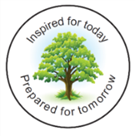 Learning Overview – Term 6PSHE - Children will be supported to understand the word compromise and learn that the solution to a problem doesn’t mean we always get our own way. During self-directed learning activities, children will be starting to self-assess their learning, suggesting what to do next.Children will be preparing for change and transition into year 1. Communication and LanguageStory time will now be up to 15 minutes including a question time. Focusing on why and how questions requiring an explanation of choice. Children will be revising using the past and present tense when speaking. Physical DevelopmentDuring self-directed writing, children will be reminded to use the same correct letter formation and orientation that is an expectation in guided writing. Children will be taught about sun safety and how to keep safe in the sun, particularly the bodies need for water (hydration and dehydration). Children will be competing, in teams, on our EYFS Sports Day. Expressive Arts and DesignChildren will be learning about how feelings can be expressed through music, movement and role play.They will be encouraged to role play more complex characters. Children will be supported to evaluate their drawings, paintings and models and encouraged to reflect on how it could be improved.Foundation StageAsh – Miss HambyPine – Miss Golightly and Mrs RolfeUnderstanding of the World Children will be visiting Sacrewell farm on a school trip. They will continue to go on nature walks around school  and look at changes in the world around us. We will be encouraged to paint, draw and model environments.Children will be taught that a picture of our environment can be shown on a map. They will be using maps of Sacrewell farm, maps of school, maps of our journey to school. During self-directed learning we will be encouraged to make our own maps.Reading Continue to use our RWI scheme to teach accurate word reading and understanding of text that children can read themselves. Read tricky words on sight. Children will be encouraged to talk about books that they have read in self directed learning time, at home and with other children as-well. Books we will read this termNon-fiction books about farms, wildlife, minibeasts. Fiction books: What the Ladybird Heard, Farmer Duck, Little Red Hen, Farmyard Hullabaloo, Pirate Mums, When I was a pirate. Maths – Writing – Children will be consolidating how to write simple sentences; verbalising the sentence before beginning to write, listen to it for sense then write it.  Children will be encouraged to use their phonic skills to write for a purpose during their play; for example; posting letters, creating invites, making treasure maps. 